B U L L E T I N     D ' I N S C R I P T I O NCOLLOQUE : « FACE A LA MERE »À renvoyer accompagné du règlement à ALTERNATIVE5, place de la République – 78300 POISSYOu par mail si prise en charge employeur lev@alternative78.orgNom        Prénom   Adresse Profession Nom et adresse de l’employeur Tél               			       Portable E-mail (pour envoi de la confirmation de l’inscription) : S'inscrit au colloque : « FACE A LA MERE » Vendredi 25 novembre 2022 de 9h00 à 17h00  Hôtel de Ville – 16, rue de Pontoise - 78100 Saint-Germain-en-LayeTarif unique :    50 € par personne Si prise en charge employeurNom et coordonnées de l'organisme à qui envoyer la convention :Si inscription individuelle, j’envoie ce bulletin accompagné d’un chèque à l’ordre d’ALTERNATIVE 5, place de la République – 78300 PoissyRenseignements :   Alternative - 01 30 74 49 34 - lev@alternative78.org SIRET : 749 848 339 00026Numéro organisme de formation   11 78 82222 78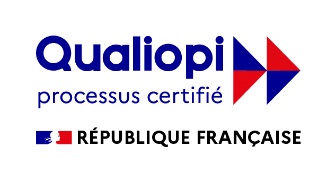 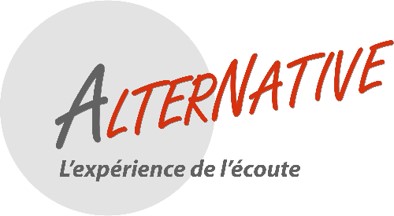 